СОВЕТ  ДЕПУТАТОВ    ДОБРИНСКОГО МУНИЦИПАЛЬНОГО РАЙОНАЛипецкой области15-я сессия VII-го созываРЕШЕНИЕ04.03.2022г.                                   п.Добринка	                                   №127-рсО прогнозном плане (программе) приватизации муниципальногоимущества Добринского муниципального района на 2022 годРассмотрев обращение администрации Добринского муниципального района об утверждении прогнозного плана (программы) приватизации муниципального имущества Добринского муниципального района на 2022 год, руководствуясь Федеральным Законом от 21.12.2001 №178-ФЗ «О приватизации государственного и муниципального имущества», ст.27 Устава Добринского муниципального района, учитывая решение постоянной комиссии по экономике, бюджету, муниципальной собственности и социальным вопросам, Совет депутатов Добринского муниципального районаРЕШИЛ:1.Утвердить прогнозный план (программу) приватизации муниципального имущества Добринского муниципального района на 2022 год согласно приложению.2. Направить указанный нормативный правовой акт главе Добринского муниципального района для подписания и официального опубликования.3. Настоящее решение вступает в силу со дня его принятия.Председатель Совета депутатовДобринского муниципального района 			               М.Б.Денисов                        Приложение         к решению Совета депутатовДобринского муниципального района            от 04.03.2022г. №127 -рсПрогнозный план (программа) приватизации муниципального имущества Добринского муниципального района на 2022 годГлава Добринского муниципального района                                          Р.И.Ченцов                                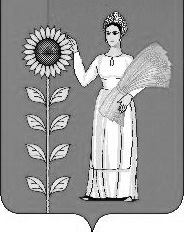 №п/пНаименование имуществаПредложение срока приватизации1Марка, модель ТС: ПАЗ 32053-70,год изготовления ТС: 2010г.Наименование (тип ТС): автобус для перевозки детей, категория ТС:D, идентификационный номер (VIN) Х1М3205СХА0003270,кузов (кабина, прицеп) № Х1М3205СХА0003270, цвет кузова (кабины, прицепа) –желтый2-й /3-й квартал2Марка, модель ТС: CHVRCLET NIVA. 212300-55, год изготовления ТС- 2012г., Категория ТС (А, В, С, D, прицеп) В, идентификационный номер (VIN) Х9L212300C0387791, цвет кузова (кабины, прицепа) синий металлик2-й /3-й квартал